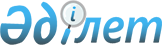 О внесении изменений в решение Арысского городского маслихата от 20 декабря 2011 года № 50/311-IV "О городском бюджете на 2012-2014  годы"
					
			Утративший силу
			
			
		
					Решение Арысского городского маслихата Южно-Казахстанской области от 29 августа 2012 года № 7/38-V. Зарегистрировано Департаментом юстиции  Южно-Казахстанской области 6 сентября 2012 года № 2102. Утратило силу в связи с истечением срока применения - (письмо аппарата маслихата города Арыс Южно-Казахстанской области от 11 января 2013 года № 3)      Сноска. Утратило силу в связи с истечением срока применения - (письмо аппарата маслихата города Арыс Южно-Казахстанской области от 11.01.2013 № 3).

      В соответствии с пунктом 5 статьи 109 Бюджетного кодекса Республики Казахстан от 4 декабря 2008 года, подпунктом 1) пункта 1 статьи 6 Закона Республики Казахстан от 23 января 2001 года «О местном государственном управлении и самоуправлении в Республике Казахстан» и решением Южно-Казахстанского областного маслихата от 13 августа 2012 года № 5/48-V «О внесении изменений и дополнения в решение Южно-Казахстанского областного маслихата от 7 декабря 2011 года № 47/450-IV «Об областном бюджете на 2012-2014 годы», зарегистрированного в Реестре государственной регистрации нормативных правовых актов за № 2096, Арысский городской маслихат РЕШИЛ:



      1. Внести в решение Арысского городского маслихата от 20 декабря 2011 года № 50/311-IV «О городском бюджете на 2012-2014 годы» (зарегистрировано в Реестре государственной регистрации нормативных правовых актов за № 14-2-120, опубликовано 7 января 2012 года в газете «Арыс ақиқаты» за № 3-4) следующие изменения:



      пункт 1 изложить в новой редакции:

      «1. Утвердить городской бюджет города Арыс на 2012-2014 годы согласно приложениям 1, 2 и 3 соответственно, в том числе на 2012 год в следующих объемах:

      1) доходы – 5390326 тысяч тенге, в том числе по:

      налоговым поступлениям – 770316 тысяч тенге;

      неналоговым поступлениям – 5247 тысяч тенге;

      поступления от продажи основного капитала – 44003 тысяч тенге;

      поступлениям трансфертов – 4570760 тысяч тенге;

      2) затраты – 5459640 тысяч тенге;

      3) чистое бюджетное кредитование – 6293 тысяч тенге, в том числе по:

      бюджетные кредиты – 7281 тысяч тенге;

      погашение бюджетных кредитов – 988 тысяч тенге;

      4) сальдо по операциям с финансовыми активами – 0 тысяч тенге;

      приобретение финансовых активов – 0 тенге;

      поступление от продажи финансовых активов государства – 0 тенге;

      5) дефицит (профицит) бюджета – - 75607 тысяч тенге;

      6) финансирование дефицита (использование профицита) бюджета – 75607 тысяч тенге.»;



      приложения 1, 4, 6 к указанному решению изложить в новой редакции согласно приложениям 1, 2, 3 к настоящему решению.



      2. Настоящее решение вводится в действие с 1 января 2012 года.      Председатель сессии городского маслихата   Б.Токсейтов      Секретарь городского маслихата             К.Баймурзаев

      Приложение 1 к решению

      Арысского городского маслихата

      от 29 августа 2012 года № 7/38-V      Приложение 1 к решению

      Арысского городского маслихата

      от 20 декабря 2011 года № 50/311-IV       Городской бюджет на 2012 год

      Приложение 2 к решению

      Арысского городского маслихата

      от 29 августа 2012 года № 7/38-V      Приложение 4 к решению

      Арысского городского маслихата

      от 20 декабря 2011 года № 50/311-IV       Перечень бюджетных программ развития городского бюджета на 2012 год с разделением на бюджетные программы, направленные на реализацию бюджетных инвестиционных проектов (программ)

      Приложение 3 к решению

      Арысского городского маслихата

      от 29 августа 2012 года № 7/38-V      Приложение 6 к решению

      Арысского городского маслихата

      от 20 декабря 2011 года № 50/311-IV       Перечень бюджетных программ каждого сельского округа финансируемые из бюджета города на 2012 год      продолжение таблицы
					© 2012. РГП на ПХВ «Институт законодательства и правовой информации Республики Казахстан» Министерства юстиции Республики Казахстан
				КатегорияКатегорияКатегорияКатегорияСумма, тысяч тенгеКлассКлассКлассСумма, тысяч тенгеПодклассПодклассСумма, тысяч тенгеНаименование123I. ДОХОДЫ53903261Налоговые поступления770316101Подоходный налог2573701012Индивидуальный подоходный налог257370103Социальный налог2547931031Социальный налог254793104Hалоги на собственность2093811041Hалоги на имущество1532711043Земельный налог180811044Hалог на транспортные средства371391045Единый земельный налог890105Внутренние налоги на товары, работы и услуги433641052Акцизы58181053Поступления за использование природных и других ресурсов291041054Сборы за ведение предпринимательской и профессиональной деятельности61365Налог на игорный бизнес2306108Обязательные платежи, взимаемые за совершение юридически значимых действий и (или) выдачу документов уполномоченными на то государственными органами или должностными лицами54081081Государственная пошлина54082Неналоговые поступления5247201Доходы от государственной собственности15802011Поступления части чистого дохода государственных предприятий322015Доходы от аренды имущества, находящегося в государственной собственности1548206Прочие неналоговые поступления36672061Прочие неналоговые поступления36673Поступления от продажи основного капитала44003303Продажа земли и нематериальных активов440033031Продажа земли440034Поступления трансфертов 4570760402Трансферты из вышестоящих органов государственного управления45707604022Трансферты из областного бюджета4570760Функциональная группа Функциональная группа Функциональная группа Функциональная группа Функциональная группа Сумма, тысяч тенгеФункциональная подгруппаФункциональная подгруппаФункциональная подгруппаФункциональная подгруппаСумма, тысяч тенгеАдминистратор бюджетных программАдминистратор бюджетных программАдминистратор бюджетных программСумма, тысяч тенгеПрограммаПрограммаСумма, тысяч тенгеНаименование123II. ЗАТРАТЫ545964001Государственные услуги общего характера176844011Представительные, исполнительные и другие органы, выполняющие общие функции государственного управления158995011112Аппарат маслихата района (города областного значения)16824011112001Услуги по обеспечению деятельности маслихата района (города областного значения)16409003Капитальные расходы государственных органов415011122Аппарат акима района (города областного значения)66485011122001Услуги по обеспечению деятельности акима района (города областного значения)63538003Капитальные расходы государственных органов2800009Капитальные расходы подведомственных государственных учреждении и организации147011123Аппарат акима района в городе, города районного значения, поселка, аула (села), аульного (сельского) округа75686011123001Услуги по обеспечению деятельности акима района в городе, города районного значения, поселка, аула (села), аульного (сельского) округа75686012Финансовая деятельность1070012459Отдел экономики и финансов района (города областного значения)1070012459003Проведение оценки имущества в целях налогообложения1070019Прочие государственные услуги общего характера16779019459Отдел экономики и финансов района (города областного значения)16779019459001Услуги по реализации государственной политики в области формирования и развития экономической политики, государственного планирования, исполнения бюджета и управления коммунальной собственностью района (города областного значения)1677902Оборона28894021Военные нужды6888021122Аппарат акима района (города областного значения)6888021122005Мероприятия в рамках исполнения всеобщей воинской обязанности6888022Организация работы по чрезвычайным ситуациям22006022122Аппарат акима района (города областного значения)22006022122006Предупреждение и ликвидация чрезвычайных ситуаций масштаба района (города областного значения)21078022122007Мероприятия по профилактике и тушению степных пожаров районного (городского) масштаба, а также пожаров в населенных пунктах, в которых не созданы органы государственной противопожарной службы92803Общественный порядок, безопасность, правовая, судебная, уголовно-исполнительная деятельность600031Правоохранительная деятельность600031458Отдел жилищно-коммунального хозяйства, пассажирского транспорта и автомобильных дорог района (города областного значения)600031458021Обеспечение безопасности дорожного движения в населенных пунктах60004Образование3583141041Дошкольное воспитание и обучение181563041464Отдел образования района (города областного значения)181563041464009Обеспечение дошкольного воспитания и обучения180503021Увеличение размера доплаты за квалификационную категорию воспитателям детских садов, миницентров, школ интернатов:общего типа, специальных (коррекционных), специализированных для одаренных детей, организации образования для детей-сирот и детей, оставшихся без попечения родителей, центров адаптации несовершеннолетних за счет трансфертов из республиканского бюджета1060042Начальное, основное среднее и общее среднее образование2758502042464Отдел образования района (города областного значения)2758502042464003Общеобразовательное обучение2672092006Дополнительное образование для детей33680064Увеличение размера доплаты за квалификационную категорию учителям организации начального, основного, среднего, общего среднего образования: школы, школы-интернаты: (общего типа, специальных (коррекционных), специализированных для одаренных детей, организации для детей-сирот и детей, оставшихся без попечения родителей), за счет трансфертов из республиканского бюджета52730049Прочие услуги в области образования643076049464Отдел образования района (города областного значения)382172049464001Услуги по реализации государственной политики на местном уровне в области образования 9088049464005Приобретение и доставка учебников, учебно-методических комплексов для государственных учреждений образования района (города областного значения)33813049464012Капитальные расходы государственных органов20000049464015Ежемесячные выплаты денежных средств опекунам (попечителям) на содержание ребенка-сироты (детей-сирот), и ребенка (детей), оставшегося без попечения родителей за счет трансфертов из республиканского бюджета8817049464020Обеспечение оборудованием, программным обеспечением детей-инвалидов, обучающихся на дому за счет трансфертов из республиканского бюджета13914067Капитальные расходы подведомственных государственных учреждении и организации296540049467Отдел строительства района (города областного значения)260904049467037Строительство и реконструкция объектов образования26090406Социальная помощь и социальное обеспечение248181062Социальная помощь222365062451Отдел занятости и социальных программ района (города областного значения)220043062451002Программа занятости69580062451004Оказание социальной помощи на приобретение топлива специалистам здравоохранения, образования, социального обеспечения, культуры и спорта в сельской местности в соответствии с законодательством Республики Казахстан3303062451005Государственная адресная социальная помощь4910062451006Оказание жилищной помощи5428062451007Социальная помощь отдельным категориям нуждающихся граждан по решениям местных представительных органов5641062451010Материальное обеспечение детей-инвалидов, воспитывающихся и обучающихся на дому683062451014Оказание социальной помощи нуждающимся гражданам на дому26658062451016Государственные пособия на детей до 18 лет81450062451017Обеспечение нуждающихся инвалидов обязательными гигиеническими средствами и предоставление услуг специалистами жестового языка, индивидуальными помощниками в соответствии с индивидуальной программой реабилитации инвалида8313023Обеспечение деятельности центров занятости населения14077062464Отдел образования района (города областного значения)2322062464008Социальная поддержка обучающихся и воспитанников организаций образования очной формы обучения в виде льготного проезда на общественном транспорте (кроме такси) по решению местных представительных органов2322069Прочие услуги в области социальной помощи и социального обеспечения25816069451Отдел занятости и социальных программ района (города областного значения)25816069451001Услуги по реализации государственной политики на местном уровне в области обеспечения занятости и реализации социальных программ для населения25030069451011Оплата услуг по зачислению, выплате и доставке пособий и других социальных выплат78607Жилищно-коммунальное хозяйство5349481Жилищное хозяйство71253467Отдел строительства района (города областного значения)19800467003Проектирование, строительство и (или) приобретение жилья государственного коммунального жилищного фонда4000467004Проектирование, развитие, обустройство и (или) приобретение инженерно-коммуникационной инфраструктуры15800464Отдел образования района (города областного значения)51453026Ремонт объектов в рамках развития сельских населенных пунктов по Программе занятости 202051453072Коммунальное хозяйство427845072458Отдел жилищно-коммунального хозяйства, пассажирского транспорта и автомобильных дорог района (города областного значения)12325072458012Функционирование системы водоснабжения и водоотведения12325072467Отдел строительства района (города областного значения)415520072467006Развитие системы водоснабжения и водоотведения415520073Благоустройство населенных пунктов35850073458Отдел жилищно-коммунального хозяйства, пассажирского транспорта и автомобильных дорог района (города областного значения)35850073458015Освещение улиц населенных пунктов11276073458016Обеспечение санитарии населенных пунктов8700073458017Содержание мест захоронений и захоронение безродных204073458018Благоустройство и озеленение населенных пунктов1567008Культура, спорт, туризм и информационное пространство210024081Деятельность в области культуры23324081455Отдел культуры и развития языков района (города областного значения)23124081455003Поддержка культурно-досуговой работы23124081467Отдел строительства района (города областного значения)200081467011Развитие объектов культуры200082Спорт86598082465Отдел физической культуры и спорта района (города областного значения)86598082465005Развитие массового спорта и национальных видов спорта 79452082465006Проведение спортивных соревнований на районном (города областного значения) уровне2000082465007Подготовка и участие членов сборных команд района (города областного значения) по различным видам спорта на областных спортивных соревнованиях5146083Информационное пространство43247083455Отдел культуры и развития языков района (города областного значения)31166083455006Функционирование районных (городских) библиотек30115083455007Развитие государственного языка и других языков народа Казахстана1051083456Отдел внутренней политики района (города областного значения)12081083456002Услуги по проведению государственной информационной политики через газеты и журналы 8081083456005Услуги по проведению государственной информационной политики через телерадиовещание4000089Прочие услуги по организации культуры, спорта, туризма и информационного пространства56855089455Отдел культуры и развития языков района (города областного значения)29376089455001Услуги по реализации государственной политики на местном уровне в области развития языков и культуры7927032Капитальные расходы подведомственных государственных учреждении и организации21449089456Отдел внутренней политики района (города областного значения)21007089456001Услуги по реализации государственной политики на местном уровне в области информации, укрепления государственности и формирования социального оптимизма граждан14288089456003Реализация мероприятий в сфере молодежной политики6331089456006Капитальные расходы государственных органов238032Капитальные расходы подведомственных государственных учреждении и организации150089465Отдел физической культуры и спорта района (города областного значения)6472089465001Услуги по реализации государственной политики на местном уровне в сфере физической культуры и спорта647209Топливно-энергетический комплекс и недропользование160679099Прочие услуги в области топливно-энергетического комплекса и недропользования160679099458Отдел жилищно-коммунального хозяйства, пассажирского транспорта и автомобильных дорог района (города областного значения)160679099458019Развитие теплоэнергетической системы16067910Сельское, водное, лесное, рыбное хозяйство, особо охраняемые природные территории, охрана окружающей среды и животного мира, земельные отношения151961101Сельское хозяйство43854101454Отдел предпринимательства и сельского хозяйства района (города областного значения)1116101454099Реализация мер по оказанию социальной поддержки специалистов1116101467Отдел строительства района (города областного значения)18072101467010Развитие объектов сельского хозяйства18072101473Отдел ветеринарии района (города областного значения)24666101473001Услуги по реализации государственной политики на местном уровне в сфере ветеринарии8847101473005Обеспечение функционирования скотомогильников (биотермических ям) 0101473007Организация отлова и уничтожения бродячих собак и кошек2174101473008Возмещение владельцам стоимости изымаемых и уничтожаемых больных животных, продуктов и сырья животного происхождения922101473009Проведение ветеринарных мероприятий по энзоотическим болезням животных11861101473010Проведение мероприятий по идентификации сельскохозяйственных животных862106Земельные отношения11674106463Отдел земельных отношений района (города областного значения)11674106463001Услуги по реализации государственной политики в области регулирования земельных отношений на территории района (города областного значения)11674109Прочие услуги в области сельского, водного, лесного, рыбного хозяйства, охраны окружающей среды и земельных отношений96433109473Отдел ветеринарии района (города областного значения)96433109473011Проведение противоэпизоотических мероприятий9643311Промышленность, архитектурная, градостроительная и строительная деятельность20006112Архитектурная, градостроительная и строительная деятельность20006112467Отдел строительства района (города областного значения)9341112467001Услуги по реализации государственной политики на местном уровне в области строительства9041017Капитальные расходы государственных органов300112468Отдел архитектуры и градостроительства района (города областного значения)10665112468001Услуги по реализации государственной политики в области архитектуры и градостроительства на местном уровне 6175112468003Разработка схем градостроительного развития территории района и генеральных планов населенных пунктов449012Транспорт и коммуникации224138121Автомобильный транспорт224138121458Отдел жилищно-коммунального хозяйства, пассажирского транспорта и автомобильных дорог района (города областного значения)224138121458023Обеспечение функционирования автомобильных дорог22413813Прочие104401133Поддержка предпринимательской деятельности и защита конкуренции9000133454Отдел предпринимательства и сельского хозяйства района (города областного значения)9000133454006Поддержка предпринимательской деятельности9000139Прочие95401139454Отдел предпринимательства и сельского хозяйства района (города областного значения)56171139454001Услуги по реализации государственной политики на местном уровне в области развития предпринимательства, промышленности и сельского хозяйства 56171139458Отдел жилищно-коммунального хозяйства, пассажирского транспорта и автомобильных дорог района (города областного значения)24333139458001Услуги по реализации государственной политики на местном уровне в области жилищно-коммунального хозяйства, пассажирского транспорта и автомобильных дорог 24333139459Отдел экономики и финансов района (города областного значения)14897139459008Разработка технико-экономического обоснования местных бюджетных инвестиционных проектов и концессионных проектов и проведение его экспертизы0139459012Резерв местного исполнительного органа района (города областного значения) 1489714Обслуживание долга1141Обслуживание долга1141459Отдел экономики и финансов района (города областного значения)1141459021Обслуживание долга местных исполнительных органов по выплате вознаграждений и иных платежей по займам из областного бюджета115Трансферты15822151Трансферты15822151459Отдел экономики и финансов района (города областного значения)15822151459006Возврат неиспользованных (недоиспользованных) целевых трансфертов8550151459024Целевые текущие трансферты в вышестоящие бюджеты в связи с передачей функций государственных органов из нижестоящего уровня государственного управления в вышестоящий7272III. Чистое бюджетное кредитование6293Функциональная группа Функциональная группа Функциональная группа Функциональная группа Функциональная группа Сумма, тысяч тенгеФункциональная подгруппаФункциональная подгруппаФункциональная подгруппаФункциональная подгруппаСумма, тысяч тенгеАдминистратор бюджетных программАдминистратор бюджетных программАдминистратор бюджетных программСумма, тысяч тенгеПрограммаПрограммаСумма, тысяч тенге123НаименованиеБюджетные кредиты728110Сельское, водное, лесное, рыбное хозяйство, особо охраняемые природные территории, охрана окружающей среды и животного мира, земельные отношения7281101Сельское хозяйство7281101454Отдел предпринимательства и сельского хозяйства района (города областного значения)7281101454009Бюджетные кредиты для реализации мер социальной поддержки специалистов7281Категория Категория Категория Категория Категория Сумма, тысяч тенгеКлассКлассКлассКлассСумма, тысяч тенгеПодклассПодклассПодклассСумма, тысяч тенгеНаименование123Погашение бюджетных кредитов9885Погашение бюджетных кредитов98801Погашение бюджетных кредитов9881Погашение бюджетных кредитов выданных из государственного бюджета988IV. Сальдо по операциям с финансовыми активами0V. Дефицит (профицит) бюджета-75607VI. Финансирование дефицита (использование профицита) бюджета75607Функциональная группа Функциональная группа Функциональная группа Функциональная группа Функциональная группа Функциональная подгруппаФункциональная подгруппаФункциональная подгруппаФункциональная подгруппаАдминистратор бюджетных программАдминистратор бюджетных программАдминистратор бюджетных программПрограммаПрограммаНаименование12Инвестиционные проекты04Образование09Прочие услуги в области образования467Отдел строительства района (города областного значения)037Строительство и реконструкция объектов образования7Жилищно-коммунальное хозяйство1Жилищное хозяйство467Отдел строительства района (города областного значения)467003Проектирование, строительство и (или) приобретение жилья государственного коммунального жилищного фонда467004Проектирование, развитие, обустройство и (или) приобретение инженерно-коммуникационной инфраструктуры2.Коммунальное хозяйство467Отдел строительства района (города областного значения)006Развитие системы водоснабжения и водоотведения08Культура, спорт, туризм и информационное пространство1Деятельность в области культуры467Отдел строительства района (города областного значения)011Развитие объектов культуры2Спорт467Отдел строительства района (города областного значения)008Развитие объектов спорта и туризма9Топливно-энергетический комплекс и недропользование09Прочие услуги в области топливно-энергетического комплекса и недропользования458Отдел жилищно-коммунального хозяйства, пассажирского транспорта и автомобильных дорог района (города областного значения)019Развитие теплоэнергетической системы10Сельское, водное, лесное, рыбное хозяйство, особо охраняемые природные территории, охрана окружающей среды и животного мира, земельные отношения101Сельское хозяйство101467Отдел строительства района (города областного значения)101467010Развитие объектов сельского хозяйстваФункциональная группа Функциональная группа Функциональная группа Функциональная группа Функциональная группа Сумма, тысяч тенгеФункциональная подгруппаФункциональная подгруппаФункциональная подгруппаФункциональная подгруппаСумма, тысяч тенгеАдминистратор бюджетных программАдминистратор бюджетных программАдминистратор бюджетных программСумма, тысяч тенге1ПрограммаПрограммаСумма, тысяч тенге2Наименование312341Государственные услуги общего характера75686501Представительные, исполнительные и другие органы, выполняющие общие функции государственного управления756866123Аппарат акима района в городе, города районного значения, поселка, аула (села), аульного (сельского) округа756867001Услуги по обеспечению деятельности акима района в городе, города районного значения, поселка, аула (села), аульного (сельского) округа756861Перечень сельских округовПеречень сельских округовПеречень сельских округовПеречень сельских округовПеречень сельских округовПеречень сельских округов2АкдалаДерменеСырдарияМонтайтасЖиделиБайыркум34567894116851120613991139791236412461511685112061399113979123641246161168511206139911397912364124617116851120613991139791236412461